Miller Arts Scholars Showcase Presentation/Exhibition Form 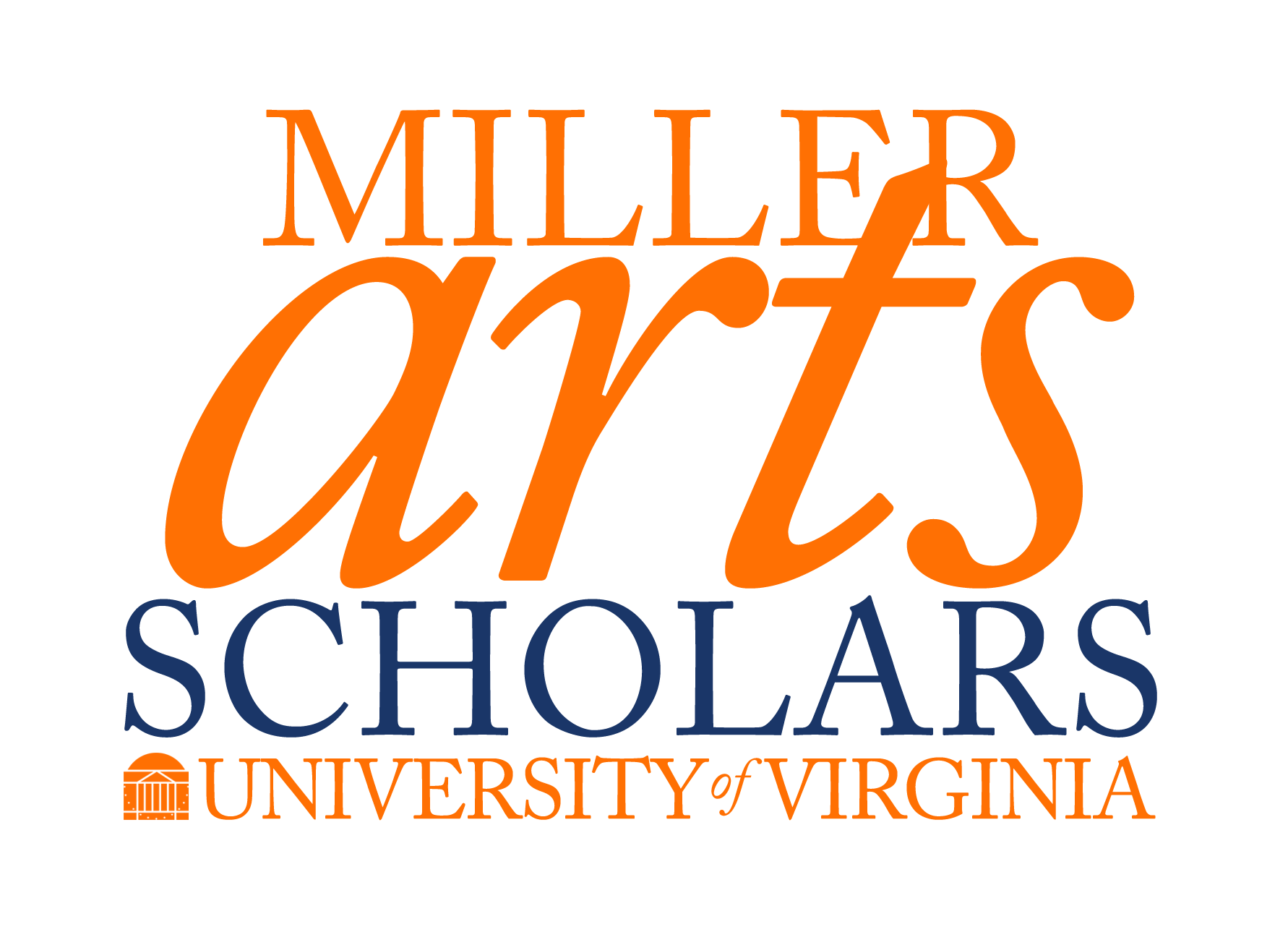 Required for ALL rising third and fourth-year award recipients and 
Miller Arts Scholar Groups from CASS 1011Send to Michael Rasbury, mr2xk@virginia.edu by March 19, 2021 by 5PMRequirementsAny Arts Scholar whether presenting and award outcome or not may elect to present outcome through a display, presentation (PowerPoint with prepared verbal presentation) or performance.Participants must complete this form and return it to mr2xk@virginia.edu by March 19, 2021 by 5PM.Those who received awards need to send an outcome report to mr2xk@virginia.edu no later than March 19, 2021 by 5PM.  The report can include images and media links and should not exceed five pages, single spaced, 12-point typeface. Send as a pdf named, “lastnamefirstname_2017-2018_outcome.pdf.”All PowerPoint presentations, sound files, and other media must be sent to mr2xk@virginia.edu by April 9, 2021 by 5PM.Participants presenting award outcomes may choose to setup a display and be ready to answer questions for at least thirty minutes prior to any formal presentations or performances by others.  If preparing an outcome presentation or performance, it should not exceed 5 minutes, unless preapproved by the director.  Maximum time allotment for each presentation/performance is 10 minutes through approval.If presenting a Collaborative Performance then only the leading participant/director should complete this form.The event will occur on April 18, 2021 at 6 PM at the Culbreth Theatre.  We will have the space between 4 PM and 9 PM. The space will include projector/monitor, sound system, basic lighting, performance space suited for an environmental performance, and tables to setup displays or paper presentations. We will all arrive at 4 PM to “tech” the event.Name (or Group Leader Name):      Lead Contact Telephone:      Category of your display, presentation, or performance: Drama   Studio Art   Music   Dance  Other   Presentation will be a:   Display   Presentation   Personal/Collaborative PerformanceIf presenting a collaborative performance, list each participant and their role/contribution.
      Title of Display, Presentation, or Performance (use title of awarded proposal if presenting outcome):
      
Provide a detailed description of your presentation: 
     Provide an overview of how you plan to present.  How long will your presentation be? Will you be lecturing in front of a PowerPoint presentation?  Will the audience need to move to surround a performance?  Will the lights need to be dimmed or will the sound computer need to be preprogrammed with sound?: 
     Please list any requests for materials or equipment not listed in the requirements above or other concerns:      Return this completed form to mr2xk@virginia.edu by March 19, 2021 by 5PM.  Send PowerPoint, audio, video, or other media files to mr2xk@virginia.edu by April 9, 2021.  These will need to be cued ahead of time.